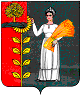 РОССИЙСКАЯ ФЕДЕРАЦИЯПОСТАНОВЛЕНИЕГлавы сельского поселения Петровский сельсовет                                Добринского муниципального района Липецкой области 16.12.2015г.	                           п.свх.Петровский			                № 41-аО  согласии с проектом  изменений Правил землепользования                                                               и застройки сельского поселения Петровский сельсовет                             Добринского муниципального района           Рассмотрев представленный комиссией проект  изменений Правил землепользования и застройки сельского поселения Петровский сельсовет Добринского муниципального района, протокол публичных слушаний от 13.12.2015г.  «Об утверждении изменений Правил землепользования и застройки сельского поселения Петровский сельсовет Добринского муниципального района», заключение публичных слушаний от 13.12.2015г. по проекту «Об утверждении изменений Правил землепользования и застройки сельского поселения Петровский сельсовет Добринского муниципального района»,  администрация  сельского поселения  Петровский  сельсовет Постановляет:                          1. Согласиться с проектом изменений Правил землепользования и застройки сельского поселения Петровский  сельсовет Добринского муниципального района Липецкой области  и направить его в Совет депутатов сельского  поселения Петровский  сельсовет Добринского муниципального района для утверждения.2. Обнародовать постановление в установленном порядке и разместить на официальном сайте в администрации Добринского района, Липецкой области.Глава сельского поселенияПетровский сельсовет                                                                            С.Н.Колгин 